Газосварочное оборудование торговых марок «НОРД-С» и «Сталь»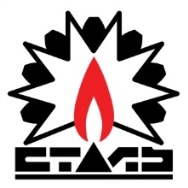 Общество с ограниченной ответственностью  «Сталь»394019, Россия, г. Воронеж, ул. Краснодонская, д. 31тел.: (473) 202-73-25, e-mail: marketing@nord-s.com, http: www.nord-s.comнаименованиеЦенаруб/шт с НДСЦенаруб/шт с НДСРезаки повышенной надежности марки «НОРД-С»Резаки повышенной надежности марки «НОРД-С»Резаки повышенной надежности марки «НОРД-С»Резак газовый НОРД-С, пропан, стандартный (L = 535мм, комплектность: мундштук 2П,     комплект подсоединения)Резак газовый НОРД-С, пропан, стандартный (L = 535мм, комплектность: мундштук 2П,     комплект подсоединения)3880 Резак газовый  НОРД-С, ацетилен,       стандартный (L = 535мм, комплектность: мундштук 2А, комплект подсоединения) Резак газовый  НОРД-С, ацетилен,       стандартный (L = 535мм, комплектность: мундштук 2А, комплект подсоединения)3880 Резак газовый  НОРД-С,  универсал,   стандартный(L = 535мм, комплектность: мундштук 2П, 2А комплект подсоединения) Резак газовый  НОРД-С,  универсал,   стандартный(L = 535мм, комплектность: мундштук 2П, 2А комплект подсоединения)4810 Резак газовый  НОРД-С,       пропан,        укороченный   (L = 455   мм,  комплектность: мундштук 2П, комплект подсоединения) Резак газовый  НОРД-С,       пропан,        укороченный   (L = 455   мм,  комплектность: мундштук 2П, комплект подсоединения)3790 Резак газовый  НОРД-С,       пропан,         удлиненный (L = 800мм, комплектность: мундштук 2П, комплект подсоединения) Резак газовый  НОРД-С,       пропан,         удлиненный (L = 800мм, комплектность: мундштук 2П, комплект подсоединения)4000 Резак газовый  НОРД-С,       пропан,             длинный        (L = 1000 мм, комплектность: мундштук 2П, комплект подсоединения) Резак газовый  НОРД-С,       пропан,             длинный        (L = 1000 мм, комплектность: мундштук 2П, комплект подсоединения)4100Резак рычажный НОРД-С, пропан, стандартный(L = 535мм,  комплектность: мундштук 2П, комплект подсоединения)Резак рычажный НОРД-С, пропан, стандартный(L = 535мм,  комплектность: мундштук 2П, комплект подсоединения)4160Резак рычажный  НОРД-С, ацетилен,       стандартный(L = 535мм, комплектность: мундштук 2А, комплект подсоединения)Резак рычажный  НОРД-С, ацетилен,       стандартный(L = 535мм, комплектность: мундштук 2А, комплект подсоединения)4160Резак рычажный  НОРД-С,  универсал,   стандартный(L = 535мм,  комплектность: мундштук 2П,2А комплект подсоединения)Резак рычажный  НОРД-С,  универсал,   стандартный(L = 535мм,  комплектность: мундштук 2П,2А комплект подсоединения)4870 Резак рычажный  НОРД-С,       пропан,        укороченный   (L = 455   мм, комплектность: мундштук 2П комплект подсоединения) Резак рычажный  НОРД-С,       пропан,        укороченный   (L = 455   мм, комплектность: мундштук 2П комплект подсоединения)3900 Резак рычажный  НОРД-С,       пропан,         удлиненный (L = 800мм, комплектность: мундштук 2П, комплект подсоединения) Резак рычажный  НОРД-С,       пропан,         удлиненный (L = 800мм, комплектность: мундштук 2П, комплект подсоединения)4280 Резак рычажный  НОРД-С,       пропан,             длинный        (L = 1000 мм, комплектность: мундштук 2П комплект подсоединения) Резак рычажный  НОРД-С,       пропан,             длинный        (L = 1000 мм, комплектность: мундштук 2П комплект подсоединения)4350Резаки инжекторные марки «Сталь»Резаки инжекторные марки «Сталь»Резаки инжекторные марки «Сталь»Резак пропановый Р1 П «Сталь»  (комплектность: мундштук 1П,2П, комплект подсоединения)Резак пропановый Р1 П «Сталь»  (комплектность: мундштук 1П,2П, комплект подсоединения)1200Резак ацетиленовый Р1 А «Сталь»  (комплектность: мундштук 1А,2А, комплект подсоединения)Резак ацетиленовый Р1 А «Сталь»  (комплектность: мундштук 1А,2А, комплект подсоединения)1200Резак универсальный Р1 АП «Сталь» (комплектность: мундштук 1П,2П,1А,2А, комплект подсоединения)Резак универсальный Р1 АП «Сталь» (комплектность: мундштук 1П,2П,1А,2А, комплект подсоединения)1376Резак пропановый Р3 П «Сталь» (комплектность: мундштук 3П,4П, комплект подсоединения)Резак пропановый Р3 П «Сталь» (комплектность: мундштук 3П,4П, комплект подсоединения)1540Резак ацетиленовый Р3 А «Сталь» (комплектность: мундштук 3А,4А, комплект подсоединения)Резак ацетиленовый Р3 А «Сталь» (комплектность: мундштук 3А,4А, комплект подсоединения)1540Резак универсальный Р3 АП «Сталь» (комплектность: мундштук 3П,4П,3А,4А, комплект подсоединения)Резак универсальный Р3 АП «Сталь» (комплектность: мундштук 3П,4П,3А,4А, комплект подсоединения)1705Резак удлиненный Р1 П «Сталь»  (750 мм, комплектность: мундштук 1П,2П, комплект подсоединения)Резак удлиненный Р1 П «Сталь»  (750 мм, комплектность: мундштук 1П,2П, комплект подсоединения)1444Резак удлиненный Р3 П «Сталь» (750 мм, комплектность: мундштук 3П,4П, комплект подсоединения)Резак удлиненный Р3 П «Сталь» (750 мм, комплектность: мундштук 3П,4П, комплект подсоединения)1723Резак длинный Р3 П «Сталь» (1000 мм, комплектность: мундштук 3П,4П, комплект подсоединения)Резак длинный Р3 П «Сталь» (1000 мм, комплектность: мундштук 3П,4П, комплект подсоединения)1820Газовые горелки повышенной надежности марки «Норд-С»®Газовые горелки повышенной надежности марки «Норд-С»®Газовые горелки повышенной надежности марки «Норд-С»® Горелка газовая  НОРД-С,       пропан  (комплектность: наконечник 1П,2П,3П, комплект подсоединения) Горелка газовая  НОРД-С,       пропан  (комплектность: наконечник 1П,2П,3П, комплект подсоединения)2950 Горелка газовая  НОРД-С,       ацетилен  (комплектность: наконечник 1А,2А,3А, комплект подсоединения) Горелка газовая  НОРД-С,       ацетилен  (комплектность: наконечник 1А,2А,3А, комплект подсоединения)2950 Горелка газовая  НОРД-С, универсал (комплектность: наконечник 1П,2П,3П,1А,2А,3А,  комплект подсоединения) Горелка газовая  НОРД-С, универсал (комплектность: наконечник 1П,2П,3П,1А,2А,3А,  комплект подсоединения)3450Горелки сварочные марки «Сталь»Горелки сварочные марки «Сталь»Горелки сварочные марки «Сталь»Горелка пропановая Г2 "Сталь" (комплектность: наконечник 2П,3П, комплект подсоединения)Горелка пропановая Г2 "Сталь" (комплектность: наконечник 2П,3П, комплект подсоединения)1 150Горелка ацетиленовая Г2 "Сталь" (комплектность: наконечник 2А,3А, комплект подсоединения)Горелка ацетиленовая Г2 "Сталь" (комплектность: наконечник 2А,3А, комплект подсоединения)1 150Горелка универсальная Г2 "Сталь" (комплектность: наконечник 2А,3А, 2П, 3П, комплект подсоединения)Горелка универсальная Г2 "Сталь" (комплектность: наконечник 2А,3А, 2П, 3П, комплект подсоединения)1 510Горелка пропановая Г3 "Сталь" (комплектность: наконечник 3П,4П, комплект подсоединения)Горелка пропановая Г3 "Сталь" (комплектность: наконечник 3П,4П, комплект подсоединения)1 230Горелка ацетиленоваяя Г3 "Сталь" (комплектность: наконечник 3А,4А, комплект подсоединения)Горелка ацетиленоваяя Г3 "Сталь" (комплектность: наконечник 3А,4А, комплект подсоединения)1 230Горелка универсальная Г3 "Сталь" (комплектность: наконечник 3А,4А,3П, 4П, комплект подсоединения)Горелка универсальная Г3 "Сталь" (комплектность: наконечник 3А,4А,3П, 4П, комплект подсоединения)1 590Горелка ацетиленовая Г2 мини "Сталь" (комплектность: наконечник цельнотянутый медный  2А,3А, комплект подсоединения)Горелка ацетиленовая Г2 мини "Сталь" (комплектность: наконечник цельнотянутый медный  2А,3А, комплект подсоединения)1 080Комплектующие к газопламенной аппаратуре марки «Норд-С»® и «»Сталь»Комплектующие к газопламенной аппаратуре марки «Норд-С»® и «»Сталь»Комплектующие к газопламенной аппаратуре марки «Норд-С»® и «»Сталь» Мундштук внутренний к резаку НОРД-С, пропан (1П,2П,3П,4П) Мундштук внутренний к резаку НОРД-С, пропан (1П,2П,3П,4П)300 Мундштук внутренний к резаку НОРД-С, ацетилен (1А,2А,3А) Мундштук внутренний к резаку НОРД-С, ацетилен (1А,2А,3А)371 Гильза наружная к резаку НОРД-С, пропан/ацетилен Гильза наружная к резаку НОРД-С, пропан/ацетилен480 Смеситель  внутренний  к  резаку  НОРД-С, пропан/ацетилен Смеситель  внутренний  к  резаку  НОРД-С, пропан/ацетилен380 Вентильная   группа   газа   в   сборе   к   резаку   НОРД-С Вентильная   группа   газа   в   сборе   к   резаку   НОРД-С457 Вентильная  группа  режущего  кислорода в сборе к резаку  НОРД-С Вентильная  группа  режущего  кислорода в сборе к резаку  НОРД-С485 Гайка прижимная к резаку НОРД-С Гайка прижимная к резаку НОРД-С120 Наконечник в сборе к горелке НОРД-С, пропан (1П,2П,3П,4П, 1А,2А,3А,4А) Наконечник в сборе к горелке НОРД-С, пропан (1П,2П,3П,4П, 1А,2А,3А,4А)495Мундштук внутренний к резаку Р1 Сталь (1П,2П,1А,2А) и  Р3 Сталь (3П,4П,3А,4А)Мундштук внутренний к резаку Р1 Сталь (1П,2П,1А,2А) и  Р3 Сталь (3П,4П,3А,4А)88Мундштук наружный к резаку Р1 Сталь (1П) и  Р3 Сталь (2П)Мундштук наружный к резаку Р1 Сталь (1П) и  Р3 Сталь (2П)134Наконечник цельнотянутый медный  № 1А,2А,3А, 4АНаконечник цельнотянутый медный  № 1А,2А,3А, 4А300Ниппель ф6/9 (латунь)Ниппель ф6/9 (латунь)110Нипель ф9 (латунь)Нипель ф9 (латунь)110Нипель ф9 (AL)Нипель ф9 (AL)90Гайка правая М16х1,5 (латунь)Гайка правая М16х1,5 (латунь)110Гайка левая М16х1,5 (латунь)Гайка левая М16х1,5 (латунь)110Манометр МП2УФ (в ассортименте 0,4; 0,6 ; 2,5; 4; 25 МПа) с поверкой (з-д ФизТех)Манометр МП2УФ (в ассортименте 0,4; 0,6 ; 2,5; 4; 25 МПа) с поверкой (з-д ФизТех)250Манометр МП2УФ (в ассортименте 1, 16 МПа) с поверкой (з-д ФизТех)Манометр МП2УФ (в ассортименте 1, 16 МПа) с поверкой (з-д ФизТех)300Редукторы баллонные газовые марки «Норд-С»®Редукторы баллонные газовые марки «Норд-С»®Редукторы баллонные газовые марки «Норд-С»® Редуктор пропановый БПО-5-3 НОРД-С (манометр поверен) Редуктор пропановый БПО-5-3 НОРД-С (манометр поверен)1333 Редуктор кислородный БКО-50-3 НОРД-С (манометр поверен) Редуктор кислородный БКО-50-3 НОРД-С (манометр поверен)1547Редуктор углекислотный УР-6-6  НОРД-С (манометр поверен)Редуктор углекислотный УР-6-6  НОРД-С (манометр поверен)1600Редуктор ацетиленовый БАО-5-3 НОРД-С (манометр поверен)Редуктор ацетиленовый БАО-5-3 НОРД-С (манометр поверен)1420 Редуктор ацетиленовый БАО-5-3 НОРД-С Редуктор ацетиленовый БАО-5-3 НОРД-С877